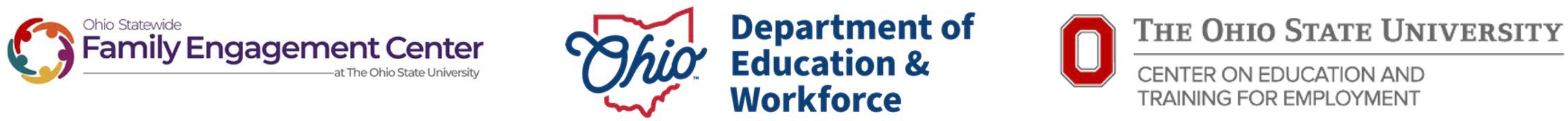 Estimado Padre, Madre o Tutor/a:El Departamento de Educación de Ohio (Ohio Department of Education, ODE) le extiende una invitación para responder una encuesta breve, de 25 preguntas, sobre su participación en la educación de su hijo/a. Los trabajos de investigación realizados indican que la participación de los padres es un factor clave para predecir si los resultados del proceso educativo serán positivos. Usted puede ser elegible para participar si su hijo/a tiene un IEP y recibe servicios de educación especial. El propósito de reunir esta información es mejorar los servicios que reciben los estudiantes con discapacidades en todo el territorio de Ohio. Si reúne los requisitos para participar del estudio y se inscribe para hacerlo, participará también del sorteo de varias tarjetas de regalo por un valor de USD 50. Su posibilidad de ganar una de estas tarjetas es de alrededor del 2.0 %. Haga clic en este vínculo link o utilice el código QR (de respuesta rápida) que aparece abajo para obtener más información sobre la encuesta y ver si es elegible.  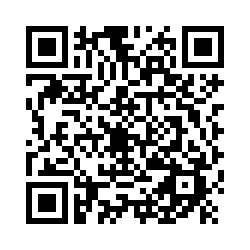 Atentamente,David Julian, Ph.D.Director de Encuestas a Familias con Educación Especial(La recopilación de encuestas se hace en nombre del Departamento de Educación de Ohio)